Упаковка  для пасхальных подарков «Зайка»Для изготовления поделки нам понадобится:Выкройка «зайца» и «основы»Цветная бумагаКартонНожницыКарандаш (обвести выкройку)Фломастер или  маркер (рисовать глаза)Лента любого цветаВырезать картонную «основу» для «зайца», сложить по линиям.Перевести выкройку «зайца» на цветную бумагу или картон, сложить по линиям.У основания ушей «зайца» сделать отверстия с помощью дырокола.Приклеить «основу» во внутреннюю часть «зайца».На передней части «зайца» наклеить внутренние части ушей, лап, нос, усы. На лапах наклеить  «подушечки».На задней части «зайца» наклеить хвост.Нарисовать глаза.Продеть ленточку через отверстия передней и задней части «зайца», завязать бантик.Упаковка для пасхального подарка готова.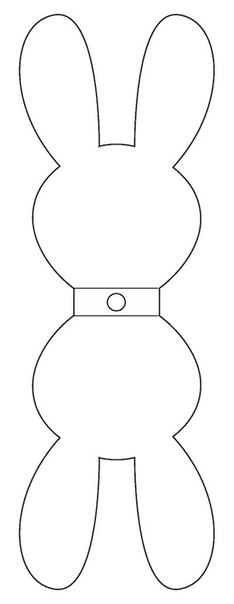 Выкройка «основы»Выкройка «зайца» Внутренняя часть ушейЛапы                                                        Подушечки лап (их нужно 6 штук)Нос	Хвост